UNITED STATES OF AMERICADRAFT PROPOSALS FOR THE WORK OF THE CONFERENCEAgenda Item 1.8Agenda Item 1.8:	to consider, on the basis of ITU R studies in accordance with Resolution 171 (WRC 19), appropriate regulatory actions, with a view to reviewing and, if necessary, revising Resolution 155 (Rev.WRC-19) and No. 5.484B to accommodate the use of fixed-satellite service (FSS) networks by control and non-payload communications of unmanned aircraft systems;Background:  Agenda item 1.8 was established to revise Resolution 155 (Rev.WRC-19).  This resolution was initially adopted by WRC-15 on the use of geostationary-satellite networks in the fixed-satellite service in certain frequency bands for the control and non-payload communications (CNPC) of unmanned aircraft systems (UAS).  Report ITU-R M.2171 identifies the spectrum requirements for unmanned aircraft (UA) command and non-payload communication (CNPC) that would be needed to support flight through non-segregated airspace. Studies on technical and regulatory conditions carried out in advance of WRC-15 showed that the use of FSS networks for UA CNPC is feasible under certain conditions. These conditions include flight scenarios which were provided by ICAO and the existing FSS framework. Furthermore, ICAO studies showed that – based on given FSS characteristic envelopes – the FSS based UAS CNPC can be a working solution compliant to the Standards and Recommended Practices (SARPs) for the RPAS C2 Link.WRC-15, under its agenda item 1.5, considered the possibility to use fixed-satellite service (FSS) networks to provide UAS CNPC links and adopted Resolution 155 (WRC-15) in order to benefit the opportunity of using existing satellite transponders. Recognizing the need for further studies on regulatory provisions and technical criteria both within ICAO and ITU, WRC-15 decided that consideration of the outcome of these studies, also taking into account the progress obtained by ICAO in the completion of its SARPs on the use of FSS for the UAS CNPC links, would again be considered by WRC-23.WRC-23 agenda item 1.8 was therefore established by WRC-19 to, in accordance with Resolution 171 (WRC-19), consider appropriate regulatory actions, with a view to reviewing and, if necessary, revising Resolution 155 (Rev.WRC-19) and No. 5.484B to accommodate the use of FSS networks by control and non-payload communications of unmanned aircraft systems.On the basis of the studies called for by Resolutions 171 (WRC-19) and 155 (Rev.WRC-19) that define the conditions for operating in the FSS (see resolves 19 of Resolution 155 (Rev.WRC-19)) in the frequency bands for which No. 5.484B already applies, revisions to Resolution 155 (Rev.WRC-19) and RR No. 5.484B are proposed to accommodate the use of FSS networks by UAS CNPC systems.Proposal:  MOD  	USA/1.8/1   ARTICLE 5Frequency allocationsSection IV – Table of Frequency Allocations
(See No. 2.1)

10.7-11.7 GHz11.7-13.4 GHzMOD  	USA/1.8/2   14-14.5 GHzMOD  	USA/1.8/3   18.4-22 GHzMOD  	USA/1.8/424.75-29.9 GHzMOD  	USA/1.8/529.9-34.2 GHzMOD  	USA/1.8/65.484B	.     (WRC-)Reason:  Modification of the footnote improves the clarity to the services and systems for which it applies.  Modifications to the Table of Frequency Allocations are to reflect the modified footnote.MOD  	USA/1.8/7   RESOLUTION 155 (REV.WRC-)Regulatory provisions related to earth stations on board unmanned aircraft which operate with geostationary-satellite networks in the fixed-satellite 
service in certain frequency bands not subject to a Plan of Appendices 30, 
30A and 30B for the control and non-payload communications of 
unmanned aircraft systems in non-segregated airspaces*The World Radiocommunication Conference (, 20),consideringa)	that the operation of unmanned aircraft systems (UAS) requires reliable control and non-payload communication (CNPC) links, in particular to relay air traffic control communications and for the remote pilot to control the flight;b)	that satellite networks may be used to provide CNPC links of UAS beyond the line-of-sight, as shown in Annex 1 to this Resolution;c)	that CNPC links between space stations and stations on board unmanned aircraft (UA) are to be operated under this Resolution in the primary fixed-satellite service (FSS) in frequency bands shared with other primary services, including terrestrial services, however that would not preclude the use of other available allocations to accommodate this application,considering furtherthat UAS CNPC links relate to the safe operation of UAS and have to comply with certain technical, operational and regulatory requirements,notinga)	that WRC-15 adopted Resolution 156 (WRC-15) on the use of earth stations in motion communicating with geostationary FSS space stations in the frequency bands 19.7-20.2 GHz and 29.5-30.0 GHz;b)	that Report ITU-R M.2171 provides information on characteristics of UAS and spectrum requirements to support their safe operation in non-segregated airspace,recognizinga)	that the UAS CNPC links will operate in accordance with international standards and recommended practices (SARPs) and procedures established in accordance with the Convention on International Civil Aviation;b)	that, in this Resolution, conditions are provided for operations of CNPC links without prejudging whether the International Civil Aviation Organization (ICAO) would be able to develop SARPs to ensure safe operation of UAS under these conditions,resolves1	thatGSO FSS  the frequency bands 10.95-11.2 GHz (space-to-Earth), 11.45-11.7 GHz (space-to-Earth), 11.7-12.2 GHz (space-to-Earth) in Region 2, 12.2-12.5 GHz (space-to-Earth) in Region 3, 12.5-12.75 GHz (space-to-Earth) in Regions 1 and 3 and 19.7-20.2 GHz (space-to-Earth), and in the frequency bands 14-14.47 GHz (Earth-to-space) and 29.5-30.0 GHz (Earth-to-space), the conditions assignments of an FSS satellite network shall not constrain other FSS networks during the application of the provisions of Articles 9 and 11 result in additional coordination constraints on terrestrial services under Articles 9 and 11;	that, in order to ensure operation of UAS, administration :	ensure that the use of  in accordance with international SARPs consistent with Article 37 of the Convention on International Civil Aviation;	take the required measures, consistent with No. 4.10, to ensure freedom from harmful interference to  operated in accordance with this Resolution;	act immediately when their attention is drawn to any such harmful interference, as freedom from harmful interference to  is imperative to ensure their safe operation, taking into account resolves;	use assignments associated with the FSS networks for  (see Figure1 in Annex 1), including assignments to space stations, specific or typical earth stations and  (see resolves 2), that have been successfully coordinated under Article9 (including provisions identified in resolves) and recorded in the Master International Frequency Register with a favourable finding under Article 11, including Nos. 11.31, 11.32 or 11.32A where applicable, and except those assignments that have not successfully completed coordination procedures under No. 11.32 by applying Appendix 5 § 6.d.i;instructs the Director of the Radiocommunication Bureau1	instructs the Secretary-Generalto bring this Resolution to the attention of the Secretary General of ICAOAnnex 1 to Resolution 155 (rev.WRC-19)UAS CNPC linksFigure 1Elements of UAS architecture using the FSS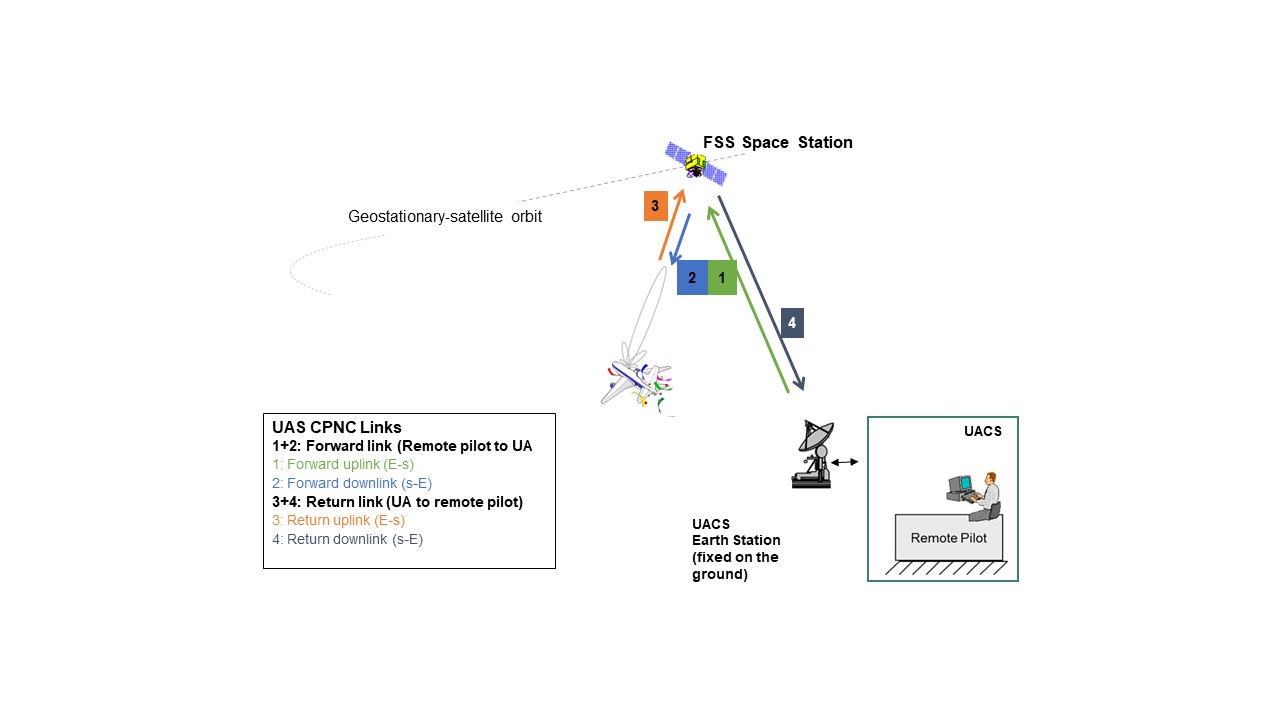 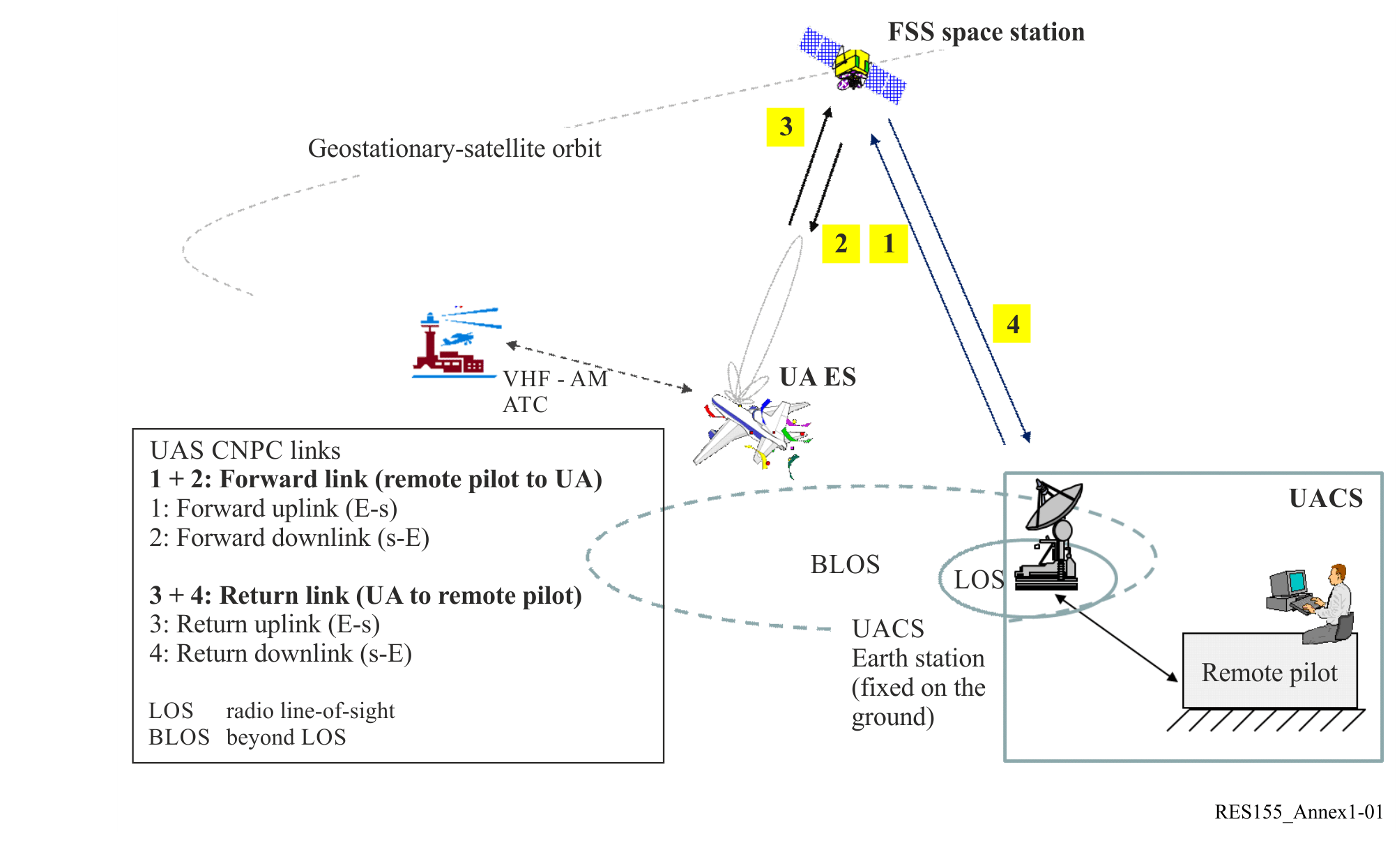 Annex 2 to Resolution 155 (rev.WRC-)Protection of service from CNPC emissionsAn earth station on board UA in the frequency band 14.0-14.3 GHz shall comply with the pfd limits described below, on the territory of countries listed in No. 5.505:		     for  0° ≤ θ ≤ 90°where θ is the angle of arrival of the radio-frequency wave (degrees above the horizontal).An earth station on board UA:–	in the frequency band 14.25-14.3 GHz on the territory of countries listed in No. 5.508;–	in the frequency band 14.3-14.4 GHz in Regions 1 and 3;–	in the frequency band 14.4-14.47 GHz worldwide,shall comply with the pfd limits described below:		     for  0° ≤ θ ≤ 90°where θ is the angle of arrival of the radio-frequency wave (degrees above the horizontal).NOTE – The aforementioned limits relate to the pfd and angles of arrival that would be obtained under free-space propagation conditions.Reason:  Modifications to Resolution 155 (Rev.WRC-19) removes provisions that are no longer required, improves clarity on actionable responsibilities, and eliminates duplications.MOD  	USA/1.8/8APPENDIX 4 (REV.WRC-19)Consolidated list and tables of characteristics for use in the
application of the procedures of Chapter IIIANNEX 2Characteristics of satellite networks, earth stations
or radio astronomy stations2     (Rev.WRC-12)Table of characteristics to be submitted for space and radio astronomy services 
(Rev.WRC -12)TABLE AGENERAL CHARACTERISTICS OF THE SATELLITE NETWORK OR SYSTEM,
EARTH STATION OR RADIO ASTRONOMY STATION     (Rev.WRC-19)SUP	USA/1.8/9RESOLUTION 171 (WRC-19)Review and possible revision of Resolution 155 (Rev.WRC-19) and
No. 5.484B in the frequency bands to which they applyReason: Consequential action.___________________40 MEETING OF PERMANENTCONSULTATIVE COMMITTEE II:RADIOCOMMUNICATIONSOctober 31 to November 04, 2022Port of Spain, Trinidad and Tobago40 MEETING OF PERMANENTCONSULTATIVE COMMITTEE II:RADIOCOMMUNICATIONSOctober 31 to November 04, 2022Port of Spain, Trinidad and TobagoOEA/Ser.L/XVII.4.2.39             CCP.II-RADIO /doc. /226 October 2022Original: EnglishDRAFT PROPOSALS FOR THE WORK OF THE CONFERENCE AGENDA ITEM 1.8DRAFT PROPOSALS FOR THE WORK OF THE CONFERENCE AGENDA ITEM 1.8(Item on the Agenda: 3.1)(Document submitted by the United States of America)Impact on the sector:Executive Summary: (Item on the Agenda: 3.1)(Document submitted by the United States of America)Impact on the sector:Executive Summary: Allocation to servicesAllocation to servicesAllocation to servicesRegion 1Region 2Region 3………10.95-11.2FIXEDFIXED-SATELLITE
(space-to-Earth)  5.484A
5.484B
(Earth-to-space)  5.484MOBILE except aeronautical
mobile10.95-11.2		FIXED		FIXED-SATELLITE (space-to-Earth)  5.484A  5.484B		MOBILE except aeronautical mobile10.95-11.2		FIXED		FIXED-SATELLITE (space-to-Earth)  5.484A  5.484B		MOBILE except aeronautical mobile………11.45-11.7FIXEDFIXED-SATELLITE
(space-to-Earth)  5.484A  5.484B
(Earth-to-space)  5.484 MOBILE except aeronautical
mobile11.45-11.7		FIXED		FIXED-SATELLITE (space-to-Earth)  5.484A  5.484B		MOBILE except aeronautical mobile11.45-11.7		FIXED		FIXED-SATELLITE (space-to-Earth)  5.484A  5.484B		MOBILE except aeronautical mobileAllocation to servicesAllocation to servicesAllocation to servicesRegion 1Region 2Region 311.7-12.5FIXEDMOBILE except aeronautical mobileBROADCASTINGBROADCASTING-SATELLITE
5.49211.7-12.1FIXED  5.486FIXED-SATELLITE
(space-to-Earth)  5.484A  5.484B  5.488  Mobile except aeronautical mobile5.48511.7-12.2FIXEDMOBILE except aeronautical mobileBROADCASTINGBROADCASTING-SATELLITE
5.49211.7-12.2FIXEDMOBILE except aeronautical mobileBROADCASTINGBROADCASTING-SATELLITE
5.49211.7-12.5FIXEDMOBILE except aeronautical mobileBROADCASTINGBROADCASTING-SATELLITE
5.49212.1-12.2FIXED-SATELLITE 
(space-to-Earth)  5.484A  5.484B  5.488  11.7-12.2FIXEDMOBILE except aeronautical mobileBROADCASTINGBROADCASTING-SATELLITE
5.49211.7-12.2FIXEDMOBILE except aeronautical mobileBROADCASTINGBROADCASTING-SATELLITE
5.49211.7-12.5FIXEDMOBILE except aeronautical mobileBROADCASTINGBROADCASTING-SATELLITE
5.4925.485  5.4895.487  5.487A5.487  5.487A11.7-12.5FIXEDMOBILE except aeronautical mobileBROADCASTINGBROADCASTING-SATELLITE
5.49212.2-12.7FIXEDMOBILE except aeronautical
mobileBROADCASTINGBROADCASTING-SATELLITE
5.49212.2-12.5FIXEDFIXED-SATELLITE
(space-to-Earth)  5.484BMOBILE except aeronautical
mobileBROADCASTING12.2-12.5FIXEDFIXED-SATELLITE
(space-to-Earth)  5.484BMOBILE except aeronautical
mobileBROADCASTING5.487  5.487A12.2-12.7FIXEDMOBILE except aeronautical
mobileBROADCASTINGBROADCASTING-SATELLITE
5.4925.487  5.484A5.487  5.484A12.5-12.75FIXED-SATELLITE
(space-to-Earth)  5.484A  5.484B
(Earth-to-space)5.494  5.495  5.4965.487A  5.488  5.490  12.5-12.75FIXEDFIXED-SATELLITE
(space-to-Earth)  5.484A  5.484BMOBILE except aeronautical
mobileBROADCASTING-
SATELLITE  5.49312.5-12.75FIXEDFIXED-SATELLITE
(space-to-Earth)  5.484A  5.484BMOBILE except aeronautical
mobileBROADCASTING-
SATELLITE  5.49312.5-12.75FIXED-SATELLITE
(space-to-Earth)  5.484A  5.484B
(Earth-to-space)5.494  5.495  5.49612.7-12.75FIXEDFIXED-SATELLITE
(Earth-to-space) MOBILE except aeronautical
mobile12.5-12.75FIXEDFIXED-SATELLITE
(space-to-Earth)  5.484A  5.484BMOBILE except aeronautical
mobileBROADCASTING-
SATELLITE  5.49312.5-12.75FIXEDFIXED-SATELLITE
(space-to-Earth)  5.484A  5.484BMOBILE except aeronautical
mobileBROADCASTING-
SATELLITE  5.493………Allocation to servicesAllocation to servicesAllocation to servicesAllocation to servicesAllocation to servicesRegion 1Region 2Region 2Region 3Region 314-14.25	FIXED-SATELLITE (Earth-to-space)  5.457A  5.457B  5.484A  5.484B  5.506  5.506B 				RADIONAVIGATION  5.504				Mobile-satellite (Earth-to-space)  5.504B  5.504C  5.506A				Space research				5.504A  5.50514-14.25	FIXED-SATELLITE (Earth-to-space)  5.457A  5.457B  5.484A  5.484B  5.506  5.506B 				RADIONAVIGATION  5.504				Mobile-satellite (Earth-to-space)  5.504B  5.504C  5.506A				Space research				5.504A  5.50514-14.25	FIXED-SATELLITE (Earth-to-space)  5.457A  5.457B  5.484A  5.484B  5.506  5.506B 				RADIONAVIGATION  5.504				Mobile-satellite (Earth-to-space)  5.504B  5.504C  5.506A				Space research				5.504A  5.50514-14.25	FIXED-SATELLITE (Earth-to-space)  5.457A  5.457B  5.484A  5.484B  5.506  5.506B 				RADIONAVIGATION  5.504				Mobile-satellite (Earth-to-space)  5.504B  5.504C  5.506A				Space research				5.504A  5.50514-14.25	FIXED-SATELLITE (Earth-to-space)  5.457A  5.457B  5.484A  5.484B  5.506  5.506B 				RADIONAVIGATION  5.504				Mobile-satellite (Earth-to-space)  5.504B  5.504C  5.506A				Space research				5.504A  5.50514.25-14.3	FIXED-SATELLITE (Earth-to-space)  5.457A  5.457B  5.484A  5.484B  5.506  5.506B 				RADIONAVIGATION  5.504				Mobile-satellite (Earth-to-space)  5.504B  5.506A  5.508A				Space research				5.504A  5.505  5.50814.25-14.3	FIXED-SATELLITE (Earth-to-space)  5.457A  5.457B  5.484A  5.484B  5.506  5.506B 				RADIONAVIGATION  5.504				Mobile-satellite (Earth-to-space)  5.504B  5.506A  5.508A				Space research				5.504A  5.505  5.50814.25-14.3	FIXED-SATELLITE (Earth-to-space)  5.457A  5.457B  5.484A  5.484B  5.506  5.506B 				RADIONAVIGATION  5.504				Mobile-satellite (Earth-to-space)  5.504B  5.506A  5.508A				Space research				5.504A  5.505  5.50814.25-14.3	FIXED-SATELLITE (Earth-to-space)  5.457A  5.457B  5.484A  5.484B  5.506  5.506B 				RADIONAVIGATION  5.504				Mobile-satellite (Earth-to-space)  5.504B  5.506A  5.508A				Space research				5.504A  5.505  5.50814.25-14.3	FIXED-SATELLITE (Earth-to-space)  5.457A  5.457B  5.484A  5.484B  5.506  5.506B 				RADIONAVIGATION  5.504				Mobile-satellite (Earth-to-space)  5.504B  5.506A  5.508A				Space research				5.504A  5.505  5.50814.3-14.4FIXEDFIXED-SATELLITE
(Earth-to-space)  5.457A
5.457B  5.484A  5.484B  5.506  5.506B MOBILE except aeronautical
mobileMobile-satellite (Earth-to-space)  5.504B  5.506A  5.509ARadionavigation-satellite5.504A14.3-14.4FIXEDFIXED-SATELLITE
(Earth-to-space)  5.457A
5.457B  5.484A  5.484B  5.506  5.506B MOBILE except aeronautical
mobileMobile-satellite (Earth-to-space)  5.504B  5.506A  5.509ARadionavigation-satellite5.504A14.3-14.4FIXED-SATELLITE
(Earth-to-space)  5.457A
5.484A  5.484B  5.506  5.506B Mobile-satellite (Earth-to-space)  5.506ARadionavigation-satellite5.504A14.3-14.4FIXED-SATELLITE
(Earth-to-space)  5.457A
5.484A  5.484B  5.506  5.506B Mobile-satellite (Earth-to-space)  5.506ARadionavigation-satellite5.504A14.3-14.4FIXEDFIXED-SATELLITE
(Earth-to-space)  5.457A
5.484A  5.484B  5.506  5.506B MOBILE except aeronautical
mobileMobile-satellite (Earth-to-space)  5.504B  5.506A  5.509ARadionavigation-satellite
5.504A14.4-14.47	FIXED				FIXED-SATELLITE (Earth-to-space)  5.457A  5.457B  5.484A  5.484B  5.506  5.506B 				MOBILE except aeronautical mobile				Mobile-satellite (Earth-to-space)  5.504B  5.506A  5.509A				Space research (space-to-Earth)				5.504A14.4-14.47	FIXED				FIXED-SATELLITE (Earth-to-space)  5.457A  5.457B  5.484A  5.484B  5.506  5.506B 				MOBILE except aeronautical mobile				Mobile-satellite (Earth-to-space)  5.504B  5.506A  5.509A				Space research (space-to-Earth)				5.504A14.4-14.47	FIXED				FIXED-SATELLITE (Earth-to-space)  5.457A  5.457B  5.484A  5.484B  5.506  5.506B 				MOBILE except aeronautical mobile				Mobile-satellite (Earth-to-space)  5.504B  5.506A  5.509A				Space research (space-to-Earth)				5.504A14.4-14.47	FIXED				FIXED-SATELLITE (Earth-to-space)  5.457A  5.457B  5.484A  5.484B  5.506  5.506B 				MOBILE except aeronautical mobile				Mobile-satellite (Earth-to-space)  5.504B  5.506A  5.509A				Space research (space-to-Earth)				5.504A14.4-14.47	FIXED				FIXED-SATELLITE (Earth-to-space)  5.457A  5.457B  5.484A  5.484B  5.506  5.506B 				MOBILE except aeronautical mobile				Mobile-satellite (Earth-to-space)  5.504B  5.506A  5.509A				Space research (space-to-Earth)				5.504A……………Allocation to servicesAllocation to servicesAllocation to servicesAllocation to servicesAllocation to servicesRegion 1Region 2Region 2Region 3Region 3……………19.7-20.1FIXED-SATELLITE
(space-to-Earth)  5.484A  5.484B  5.516B  5.527AMobile-satellite (space-to-Earth)19.7-20.1FIXED-SATELLITE
(space-to-Earth)  5.484A  5.484B  5.516B  5.527AMobile-satellite (space-to-Earth)19.7-20.1FIXED-SATELLITE
(space-to-Earth)  5.484A  5.484B  5.516B  5.527AMOBILE-SATELLITE
(space-to-Earth)19.7-20.1FIXED-SATELLITE
(space-to-Earth)  5.484A  5.484B  5.516B  5.527AMOBILE-SATELLITE
(space-to-Earth)19.7-20.1FIXED-SATELLITE
(space-to-Earth)  5.484A  5.484B  5.516B  5.527AMobile-satellite (space-to-Earth)
5.524
5.5245.524  5.525  5.526  5.527  5.528  5.5295.524  5.525  5.526  5.527  5.528  5.529
5.52420.1-20.2	FIXED-SATELLITE (space-to-Earth)  5.484A  5.484B  5.516B  5.527A  				MOBILE-SATELLITE (space-to-Earth)				5.524  5.525  5.526  5.527  5.52820.1-20.2	FIXED-SATELLITE (space-to-Earth)  5.484A  5.484B  5.516B  5.527A  				MOBILE-SATELLITE (space-to-Earth)				5.524  5.525  5.526  5.527  5.52820.1-20.2	FIXED-SATELLITE (space-to-Earth)  5.484A  5.484B  5.516B  5.527A  				MOBILE-SATELLITE (space-to-Earth)				5.524  5.525  5.526  5.527  5.52820.1-20.2	FIXED-SATELLITE (space-to-Earth)  5.484A  5.484B  5.516B  5.527A  				MOBILE-SATELLITE (space-to-Earth)				5.524  5.525  5.526  5.527  5.52820.1-20.2	FIXED-SATELLITE (space-to-Earth)  5.484A  5.484B  5.516B  5.527A  				MOBILE-SATELLITE (space-to-Earth)				5.524  5.525  5.526  5.527  5.528……………Allocation to servicesAllocation to servicesAllocation to servicesRegion 1Region 2Region 3………29.5-29.9FIXED-SATELLITE
(Earth-to-space)  5.484A  5.484B  5.516B  5.527A  5.539 Earth exploration-satellite
(Earth-to-space)  5.541Mobile-satellite (Earth-to-space)29.5-29.9FIXED-SATELLITE
(Earth-to-space)  5.484A  5.484B  5.516B  5.527A  5.539 MOBILE-SATELLITE
(Earth-to-space)Earth exploration-satellite
(Earth-to-space)  5.54129.5-29.9FIXED-SATELLITE
(Earth-to-space)  5.484A  5.484B  5.516B  5.527A  5.539 Earth exploration-satellite
(Earth-to-space)  5.541Mobile-satellite (Earth-to-space) 5.540  5.5425.525  5.526  5.527  5.529  5.540 5.540  5.542Allocation to servicesAllocation to servicesAllocation to servicesRegion 1Region 2Region 329.9-30		FIXED-SATELLITE (Earth-to-space)  5.484A  5.484B  5.516B  5.527A  			5.539 				MOBILE-SATELLITE (Earth-to-space)				Earth exploration-satellite (Earth-to-space)  5.541  5.543				5.525  5.526  5.527  5.538  5.540  5.54229.9-30		FIXED-SATELLITE (Earth-to-space)  5.484A  5.484B  5.516B  5.527A  			5.539 				MOBILE-SATELLITE (Earth-to-space)				Earth exploration-satellite (Earth-to-space)  5.541  5.543				5.525  5.526  5.527  5.538  5.540  5.54229.9-30		FIXED-SATELLITE (Earth-to-space)  5.484A  5.484B  5.516B  5.527A  			5.539 				MOBILE-SATELLITE (Earth-to-space)				Earth exploration-satellite (Earth-to-space)  5.541  5.543				5.525  5.526  5.527  5.538  5.540  5.542………Items in AppendixA _ GENERAL CHARACTERISTICS OF THE SATELLITE NETWORK, 
EARTH STATION OR RADIO ASTRONOMY STATION Advance publication of a geostationary-
satellite networkAdvance publication of a non-geostationary-satellite network subject to coordination under Section II 
of Article 9Advance publication of a non-geostationary-satellite network not subject to coordination under Section II 
of Article 9Notification or coordination of a geostationary-satellite network (including space operation functions under Article 2A of Appendices 30 or 30A) Notification or coordination of a non-geostationary-satellite networkNotification or coordination of an earth station (including notification under 
Appendices 30A or 30B) Notice for a satellite network in the broadcasting-satellite service under 
Appendix 30 (Articles 4 and 5)Notice for a satellite network 
(feeder-link) under Appendix 30A 
(Articles 4 and 5)Notice for a satellite network in the fixed-
satellite service under Appendix 30B 
(Articles 6 and 8)Items in AppendixRadio astronomy* * ** * ** * *